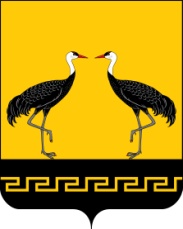 РАСПОРЯЖЕНИЕ№31От «31» октября 2019 г.Об утверждении Перечня муниципального имущества,предназначенного для передачи во временное владениеи (или) в пользование субъектам малого и среднего предпринимательства и организациям, образующим инфраструктуру поддержки субъектов малого и среднегопредпринимательства В соответствии Постановлением Администрации МО СП «Хонхолойское» №17_от 02.09.2019 «Об утверждении Порядка распоряжения имуществом, включенным в переченьмуниципального имущества муниципального образования сельского поселения «Хонхолойское», предназначенного для предоставления во владение и (или) в пользование субъектам малого и среднего предпринимательства и организациям, образующим инфраструктуру поддержки субъектов малого и среднего предпринимательства»1. Утвердить Перечень муниципального имущества, предназначенного для передачи во временное владение и (или) в пользование субъектам малого и среднего предпринимательства и организациям, образующим инфраструктуру поддержки субъектов малого и среднего предпринимательства согласно приложению №12. Ведущему специалисту Администрации МО СП «Хонхолойское» Ф.С. Коршуновой разместить утвержденный Перечень на официальном сайте Администрации МО «Мухоршибирский район», вкладка сельские поселения4. Контроль за исполнением настоящего решения оставляю за собой.  Глава Администрации МО СП «Хонхолойское»                          Д.Н.КиреевГлава Администрации МО СП «Хонхолойское» ________ / Д.Н. Киреев				         				   (подпись)      М.п.Администрациямуниципального образованиясельского поселения «Хонхолойское»Приложение №1 к Распоряжению Администрации МО СП «Хонхолойское» № 31   от 31.10.2019ПЕРЕЧЕНЬ              муниципального имущества, предназначенного для  передачи во временное владение и (или) пользование субъектам малого и среднего предпринимательства, организациям, образующим инфраструктуру поддержки субъектов малого и среднего предпринимательстваПЕРЕЧЕНЬ              муниципального имущества, предназначенного для  передачи во временное владение и (или) пользование субъектам малого и среднего предпринимательства, организациям, образующим инфраструктуру поддержки субъектов малого и среднего предпринимательстваПЕРЕЧЕНЬ              муниципального имущества, предназначенного для  передачи во временное владение и (или) пользование субъектам малого и среднего предпринимательства, организациям, образующим инфраструктуру поддержки субъектов малого и среднего предпринимательстваПЕРЕЧЕНЬ              муниципального имущества, предназначенного для  передачи во временное владение и (или) пользование субъектам малого и среднего предпринимательства, организациям, образующим инфраструктуру поддержки субъектов малого и среднего предпринимательства№ п/пНаименование муниципального имуществаАдрес местонахождения муниципального имуществаИндивидуализирующие характеристики муниципального имущества1Земельный участок РБ, Мухоршибирский район, колхоз «Искра»Кадастровый номер 03:14:240126:37Площадь:47787 кв.м,; категория земель-  земли сельскохозяйственного назначения; вид разрешенного использования- для ведения сельского хозяйства.